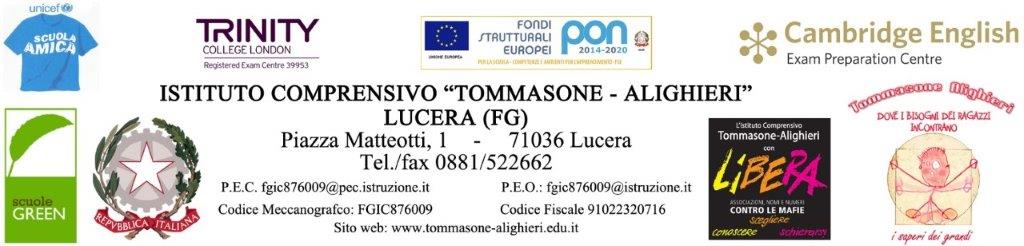 Anno Scolastico  20.../20...MODULO NOMINATIVI ALUNNI APRI FILA - CHIUDI FILA Scuola dell’Infanzia                              CLASSE …………..Scuola Primaria                                    CLASSE …………..Scuola Secondaria                                   CLASS …………….                                                                           FI RMA D ELL'I N SEG N AN TE:    …………………………….………………                                                                                                                                            (docente di educazione fisica per la scuola primaria e di  scienze motorie per la secondaria)ALUNNI APRI FILAAvranno il compito dell’apertura della porta dell’aula e della guida dei compagni di classe verso il punto di raccolta (Preferibilmente gli studenti posti a sedere all’ingresso dell’aula)EFFETTIVOALUNNI APRI FILAAvranno il compito dell’apertura della porta dell’aula e della guida dei compagni di classe verso il punto di raccolta (Preferibilmente gli studenti posti a sedere all’ingresso dell’aula)SOSTITUTOALUNNI CHIUDI FILAAvranno il compito di accertarsi della completa evacuazione dell’aula (Preferibilmente gli studenti posti a sedere in fondo all’angolo destro dell’aula rispetto alla cattedra)EFFETTIVOALUNNI CHIUDI FILAAvranno il compito di accertarsi della completa evacuazione dell’aula (Preferibilmente gli studenti posti a sedere in fondo all’angolo destro dell’aula rispetto alla cattedra)SOSTITUTOAIUTO A STUDENTI IN DIFFICOLTA’ MOTORIAAvranno il compito di aiutare i compagni di classe che sono in difficoltà motoria a seguito di incidenti e/o infortuni.EFFETTIVOAIUTO A STUDENTI IN DIFFICOLTA’ MOTORIAAvranno il compito di aiutare i compagni di classe che sono in difficoltà motoria a seguito di incidenti e/o infortuni.SOSTITUTO